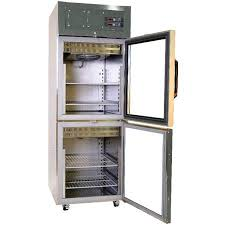 La consultazione della presente scheda non sostituisce la necessaria lettura del manuale d’uso e manutenzione dell’attrezzatura in oggetto. Essa è stata redatta al fine di fornire agli utilizzatori, formati e addestrati ove necessario, un promemoria sintetico delle indicazioni contenute nel manuale medesimo.PRIMA DELL’USOPosizionare Il frigorifero lontano da fonti di calore, sole battente e non a stretto contatto di pareti Incollare sulla porta del frigorifero l’etichetta “Frigorifero da utilizzare esclusivamente per il materiale del laboratorio”Controllare giornalmente la temperatura (mediante termometro a massima e minima Data-Logger) e l'umidità (mediante igrometro o igrografo) del frigoriferoDURANTE L’USONon conservare al suo interno alimenti e bevande destinati al personale Non introdurre prodotti in modo promiscuo per evitare possibili contaminazioni crociate (ad esempio prodotti crudi con prodotti trattati termicamente)Asciugare con cura le superfici interne con panni monousoDOPO L’USOSvuotare completamente in frigorifero settimanalmente (o ad altro intervallo di tempo indicato dal produttore) e provvedere allo sbrinamento dopo lo sbrinamento, pulire con cura le pareti del frigorifero utilizzando un detergente neutroDopo la pulizia procedere alla disinfezione delle superfici del frigorifero/congelatoreSPECIFICHESPECIFICHECONFORMITA’SPECIFICHESPECIFICHECONFORMITA’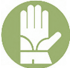 Guanti EN 374-EN511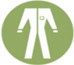 CamiceEN 13034:2009